                                  Консультация для родителей                    « Как развивать умственные способности детей»Интеллектуальное развитие – это и процесс, и уровень познавательной деятельности  ребёнка во всех его проявлениях: знаниях, познавательных процессах, способностях и др. Интеллектуальное развитие выступает в качестве важного направления развития ребенка в дошкольный период детства, когда закладываются основы личности. Как будет мыслить взрослый человек, напрямую зависит от того, как были использованы ресурсы интеллектуального развития дошкольного периода.Под интеллектом понимаем не просто способности мышления, а эффективные навыки мыслить творчески и глубоко, а также применение накопленных знаний в решении жизненных задач. Неоспоримый факт, что интеллектуальные способности ребенка во многом зависят не от «наследственности», а от пытливости ума. Как он получает информацию? Прежде всего, в общении со  взрослыми. Эти вечные беседы на тему: «А почему, снег белый? Почему днём светит солнце? А как рыбы дышат под водой?» желательно всегда поддерживать. Нужно стараться всячески поощрять эту любознательность, расширяя кругозор ребенка и давая ему некую систему знаний о мире. Но мы не спешим отвечать на все вопросы, чаще спрашиваем у вашего «почемучки»: «А как ты сам думаешь?» Либо создаем проблемную ситуацию, малыш ищет пути решения, высказывает свои догадки из опыта и знаний.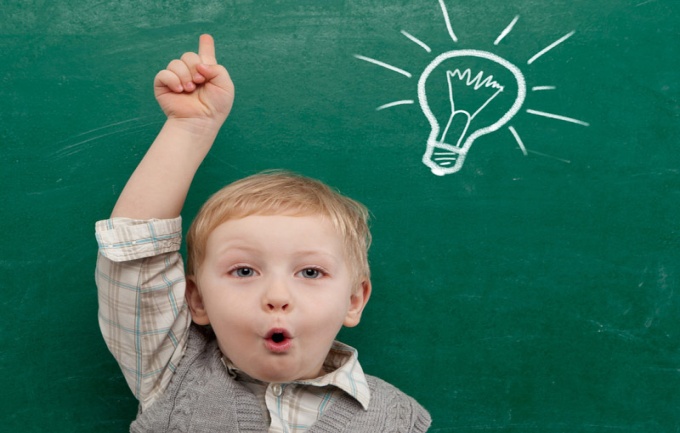 НУЖНО ИГРАТЬ ВМЕСТЕ С ДЕТЬМИ  - И ЭТО НЕ ОСПОРИМО!!!Используйте  для этого занимательный  материал: головоломки, ребусы, лабиринты, игры на пространственное преобразование и др. Они интересны по содержанию, занимательны по форме. Это – «Танграм», «Волшебный круг», «Вьетнамская игра», «Колумбово яйцо», «Пифагор», «Пинтамино» и т. д.  Каждая игра представляет собой комплект геометрических фигур. Такой комплект получается в результате деления одной геометрической фигуры (например, квадрата в игре «Танграм» или круга в «Волшебном круге») на несколько частей. Сущность игры состоит в том, чтобы воссоздать на плоскости из геометрических фигур, входящих в набор, силуэты предметов по образцу, по схеме или замыслу. Данные игры вызывают у детей большой интерес.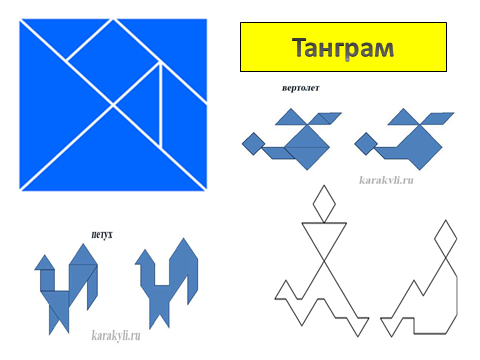  Одним из эффективных средств развития интеллектуальных способностей является система игр и упражнений со счётными палочками, спичками. Дети могут выкладывать заданные фигуры, предметы из определённого количества палочек, ритмический рисунок, фигуры людей, животных, машин, выполнять задания по перекладыванию палочек с целью получения нового изображения, проводить анализ изображений. Детям нравятся игры с палочками «Кто быстрее сложит три фигуры?», «Найди, что изменилось», «Используй для фигуры шесть палочек», «Из семи палочек составь два квадрата» и др.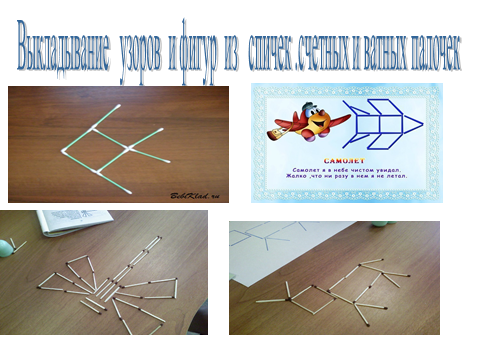  Можно  использовать  в совместной деятельности прописи с заданиями.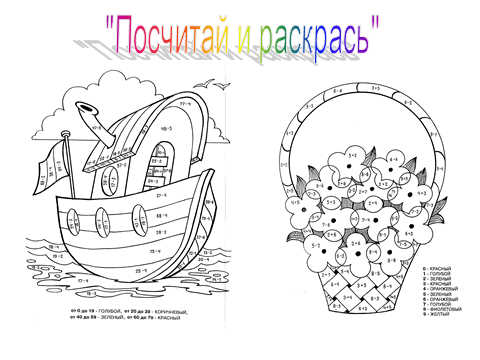 Цветные палочки Кюизенера»  - как средство формирования математических представлений дошкольников ,  по другому называют «цветные числа», так как каждая палочка обозначает одно из натуральных чисел в пределах 10. С помощью цветных чисел дети знакомятся с последовательностью чисел натурального ряда, с составом числа из единиц и двух меньших чисел, осваивают прямой и обратный счёт, сравнивают числа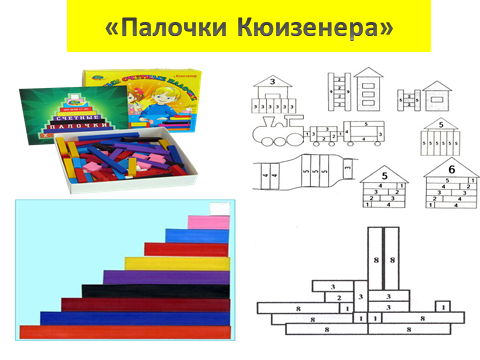 Наиболее эффективным пособием для формирования всех мыслительных умений в комплексе на протяжении всего дошкольного детства являются блоки Дьенеша.Это набор из 48 объёмных геометрических фигур, различающихся по форме, цвету, размеру и толщине. Таким образом, каждая фигура характеризуется четырьмя свойствами: формой, цветом, размером и толщиной. В процессе разнообразных действий с блоками дети сначала овладевают умением оперировать одним свойством фигур, сравнивать их, классифицировать и обобщать по одному свойству, затем сразу по двум свойствам, несколько позже – по трём. С логическими  блоками ребёнок выполняет различные действия: выкладывает (по образцу, по алгоритму, по схеме, по условиям, меняет местами, убирает, даёт их характеристику, делит между «поссорившимися» игрушками и т. д.)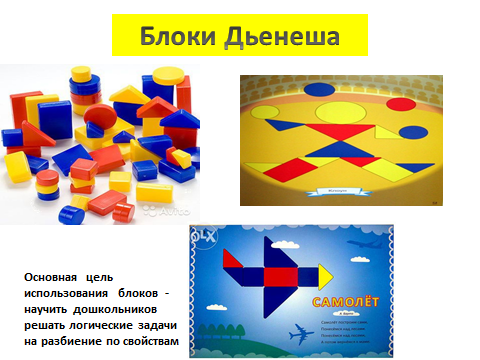 Задачи – шутки - это занимательные игровые задачи. Дети оченьактивны  в восприятии задач-шуток, головоломок, логических упражнений. Онинастойчиво ищут ход решения, который ведет к результату. В том случае, когдазанимательная  задача доступна ребенку, у него складывается положительноеэмоциональное отношение к ней, что и стимулирует мыслительную активность.Ребенку интересна конечная цель: сложить, найти нужную фигуру,преобразовать, и это его увлекает . Для их решения в большей мере надопроявлять находчивость, смекалку, понимание юмора.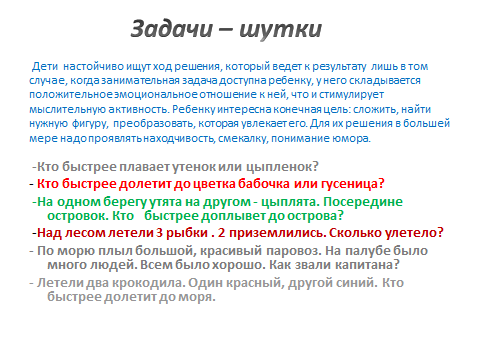 Лабиринты - упражнения,  выполняемые на наглядной основе итребующие сочетания зрительного и мыслительного анализа, точностидействий для того, чтобы найти кратчайший и верный путь от начальной доконечной точки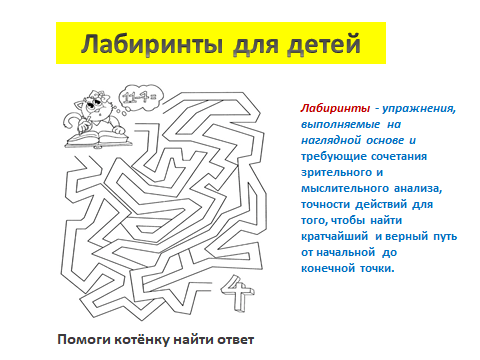 Ребус - загадка, в которой искомое слово или фраза  изображеныкомбинацией фигур, букв или знаков.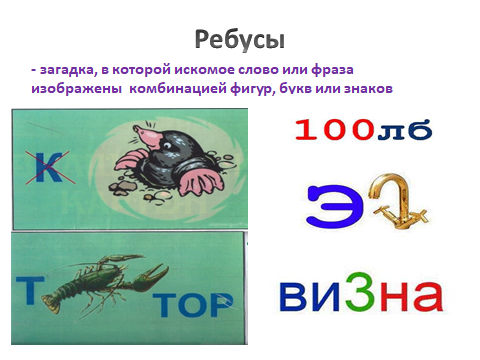 Игры в шашки и шахматы.Доктор психологических наук Д. Б.Богоявленская еще в 1990 году научно оценила детские шахматы следующим образом: «Быстрота смены моделей (в шахматах) – великолепный тренинг гибкости мышления, необходимость просчета ходов развивает планирующую функцию мышления» .Кроме того, игра в шашки и шахматы создает условия для формирования таких качеств ума, как изобретательность и дисциплина, а также таких качеств личности, как выдержка и воля.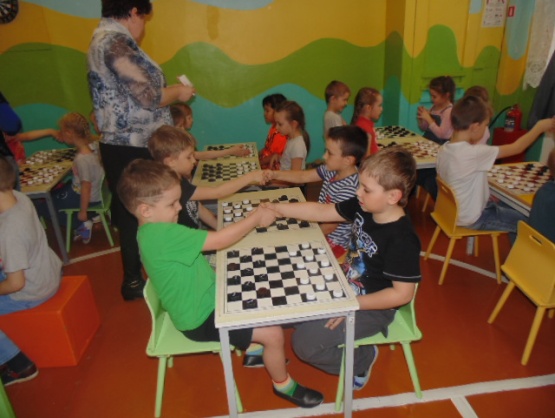                        УМ  - ЭТО МОЗГ!  МОЗГ – ЭТО МЫШЦА!                       А МЫШЦЫ  НУЖНО  ТРЕНИРОВАТЬ!                                                                                            Подготовила:                                                                    Воспитатель – Ненастьева Н.Л.